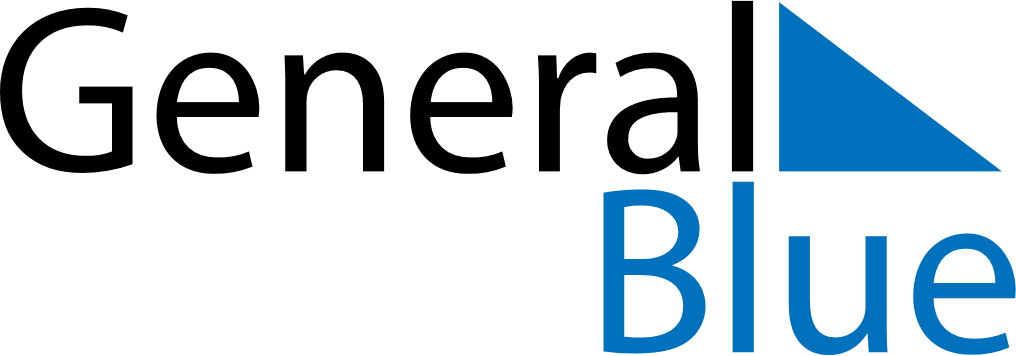 February 2019February 2019February 2019CameroonCameroonMondayTuesdayWednesdayThursdayFridaySaturdaySunday1234567891011121314151617Youth Day1819202122232425262728